Марафон зелёных делВ рамках Всероссийской экологической акции «Марафон зелёных дел», проводимой по всей России в период с 1 по 5 июня, сотрудниками ГКУ КК «КИАЦЭМ» было принято решение организовать субботник на берегу реки Кубань, для привнесения своей лепты в дело сохранения чистоты родной природы.Вооружившись необходимым инвентарём для сбора бытового мусора, оставленного нерадивыми отдыхающими, сотрудники нашего учреждения прошли участок берега Кубани, расположенного рядом с Затоном.Призываем всех неравнодушных людей также принять участие в этой замечательной акции, и помочь нашей окружающей среде справится с проблемами, виновниками которых являемся мы сами. 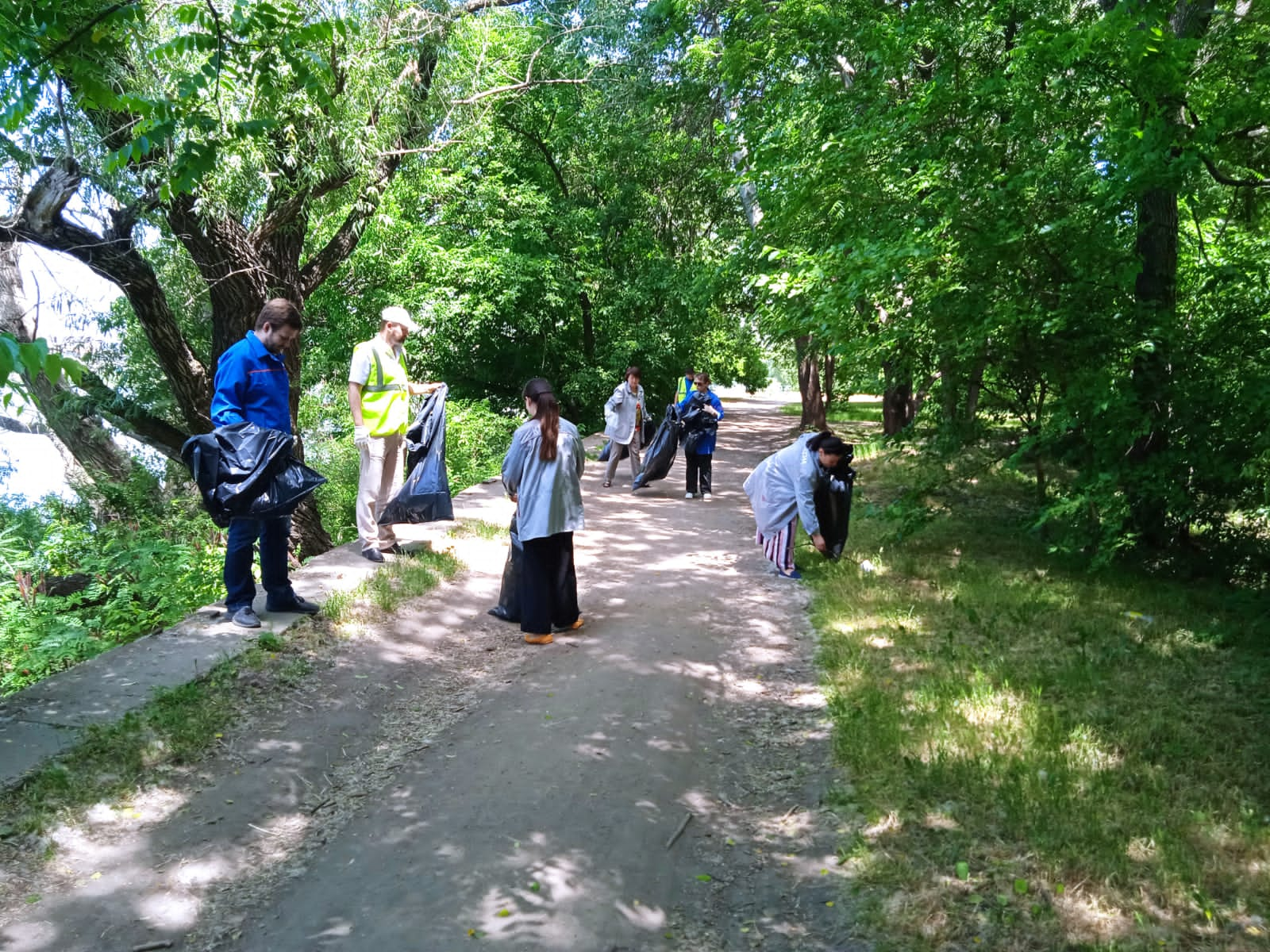 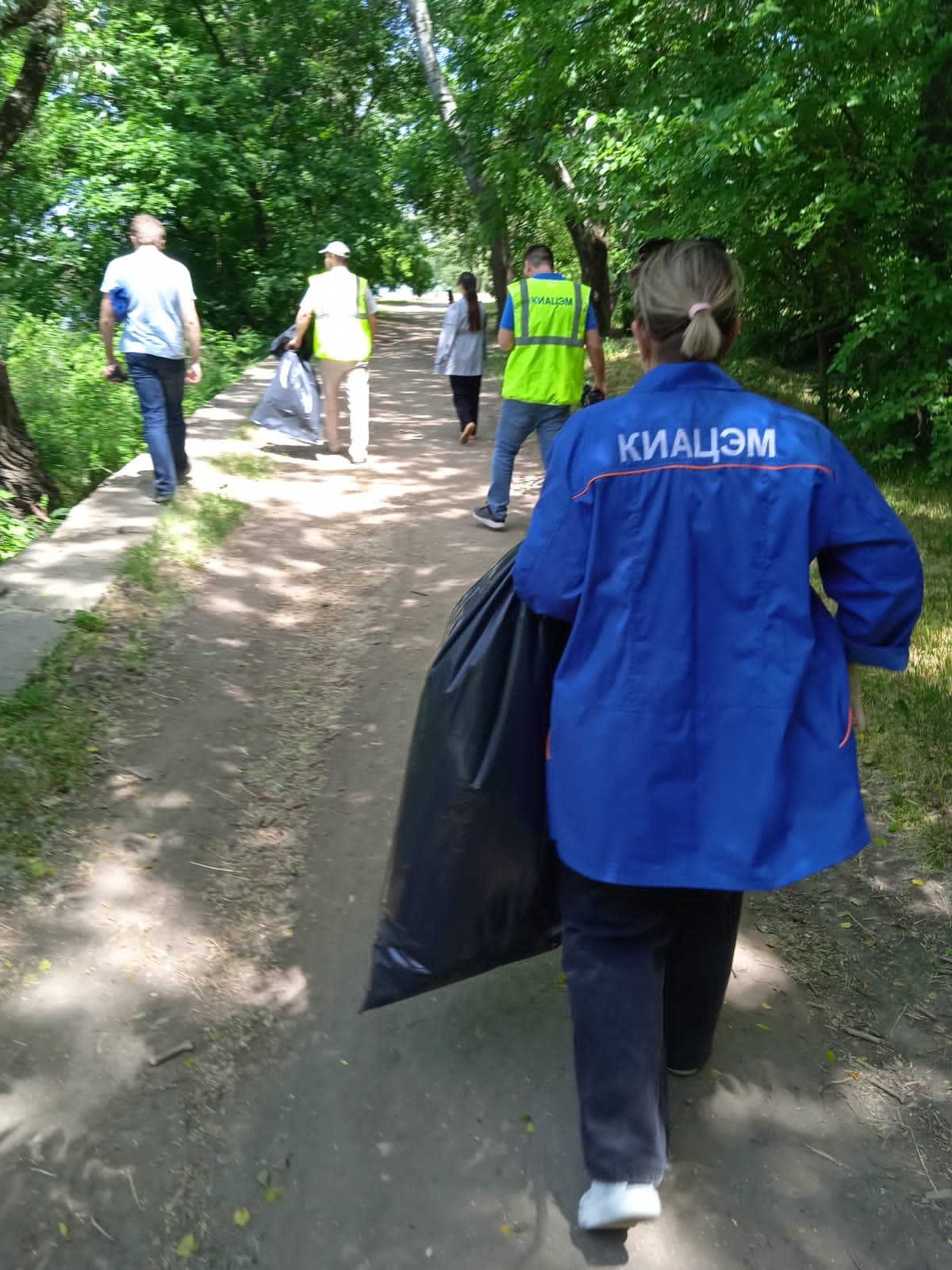 